we ,Issa nation strongly condemn The unlawful and unconstitutional meeting between Ogden, Afar and Trigray held on 12nd Dec 2014 To transfer Issa land to afar. As Issa Diaspora and Issa inside Ethiopia, we categorically denounce the unconstitutional transfer of Issa land to Afar. We do not support the unconstitutional meeting between the three Ethiopian Ethnics that has declared the areas of Galdmalow, Cadytuand and Khundufoto be part of Afar.The Issa Community inside or outside Ethiopia fully support the meeting and outcome of our Ougass and his assemblies. As Issa nation, we declare from now on Mr Abdi Illy cannot represent   the interest of Issa people, he is narrow mind Egoistic man who wants to sell Issa land for his own benefit. We Issa as whole are disgusted and shocked by your foolish and thoughtless actions on selling Issa land to Afar and Tigray. As Issa diaspora let us remind you Mr Abdi Illy what a good leader is.A good leader has an exemplary character. It is of utmost importance that a leader is trustworthy to lead others. A leader needs to be trusted and be known to live their life with honestly and integrity. A good leader “walks the talk” and in doing so earns the right to have responsibility for others. True authority is born from respect for the good character and trustworthiness of the people they lead.Mr Abdi Illy you have not shown us any of quality of good leadership and our people are humiliated under your watch so you are disgraceful and autocratic man who does not know how to negotiate with people you lead. We firmly condemn your actions toward our Issa people in Ethiopia.The Issa people of Ethiopia can represent themselves and  We Issa Diaspora fully support the outcome of Issa King and his assemblies in the last meeting which is most significant outcome for Issa in Ethiopia and Issa Diaspora.We advise the so call Ethiopian Federal to stop the predisposition towards the Issa people and the  federal government need to follow the constitution and law of the country.We Issa Diaspora as whole are united and will continue our struggle inside and outside Ethiopia and we are not intimidate by the harassment and bullying  of the federal army to the Issa people who live peacefully in their land. we will also let the whole world know  the unfairness, unlawful and unconstitutional treatments of so call Ethiopian federal government towards the Issa of Ethiopia.   Issa Community of Australia Email: Issacommnnity@gmail.com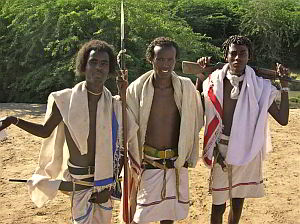 